ESTADO DO RIO GRANDE DO NORTECÂMARA MUNICIPAL DE SÃO JOÃO DO SABUGIExmº. Sr. Presidente da Câmara MunicipalINDICAÇÃO Nº. 097/2017.		      O Vereador que abaixo subscreve em conformidade com o texto regimental desta Casa, requer a V. Ex., após ouvido o plenário e este se der por aceito, INDICA a Sra. Prefeita, que seja feita a pavimentação da Rua Juvenal Antônio de Medeiros, no Bairro São José.JUSTIFICATIVA EM PLENÁRIO		        Sala das Sessões, em 1º de agosto de 2017.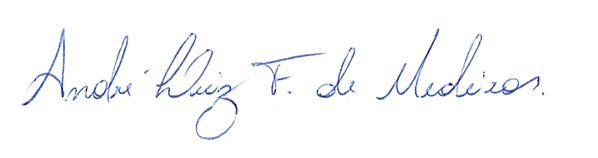 ANDRÉ LUIZ FERNANDES DE MEDEIROSVEREADOR-AUTOR